Expert Witness statement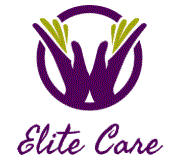 Candidate  signature......................................................Date.........................Witness signature........................................................ Date.........................LevelUnitElementLocationDate and time